Committee: Special Political and Decolonization Committee (SPECPOL)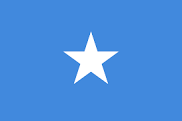 Country: SomaliaDelegate: Elif ÖzsoyAgenda: The Somalia Conflict: Implications for peacemaking and peacekeeping effortsThe Special Political and Decolonization Committee (SPECPOL) is a crucial committee of the United Nations General Assembly. Established in 1961, SPECPOL addresses decolonization, political and security issues. It promotes peace, friendly relations among nations, social progress, and human rights. SPECPOL focuses on decolonization, supporting self-determination and independence for non-self-governing territories. It also works on disarmament to prevent the spread of weapons of mass destruction and illicit arms trade. Additionally, SPECPOL addresses terrorism, human rights, and engages Member States and civil society. In summary, SPECPOL plays a vital role in advancing UN goals for a peaceful and prosperous world.Somalia, officially the Federal Republic of Somalia, is a country in the Horn of Africa. Somalia has an estimated population of around 17.1 million, of which over 2 million live in the capital and largest city Mogadishu and is known as Africa's most culturally homogeneous country. The official languages of Somalia are Somali and Arabic. Most people in the country are Muslim. Somalia has a predominantly hot and dry climate. Droughts are a recurring challenge in the region, exacerbated by changes in farming practices and the environment. Recent droughts have led to a significant decrease in the number of livestock and increased the risk of starvation, particularly in Somalia. According to Transparency International's 2021 Corruption Index List, Somalia is one of the countries with the highest level of corruption.Somalia, a nation with a proud cultural heritage and vibrant communities, has unfortunately been plagued by prolonged conflict and instability. The consequences of this crisis have been catastrophic, leading to widespread displacement, loss of lives, and the erosion of basic human rights. As representative of the Somali people, it is our responsibility to ensure that their voices are heard and their aspirations for peace and stability are realized. We acknowledge the historical grievances that have contributed to the current situation in Somalia. Long-standing disputes, unresolved tensions, and marginalized communities have fueled the conflict.The political fragmentation within Somalia has exacerbated the conflict and hindered the establishment of a unified and stable government. To overcome this challenge, it is essential to promote political inclusivity, strengthen state institutions, and foster a sense of national unity among diverse communities.Somalia has been deeply affected by the impact of external forces. Regional dynamics, proxy conflicts, and the flow of weapons and resources have further destabilized the country.While security is paramount, it is essential to adopt a comprehensive approach that goes beyond military solutions. We must prioritize efforts to disarm militias, combat terrorism, and enhance border control, while also addressing the root causes of insecurity, such as poverty, marginalization, and lack of opportunities.Socioeconomic challenges, including poverty, lack of access to basic services, and economic inequality, have contributed to the conflict in Somalia. To break this cycle, we must prioritize sustainable development initiatives, invest in infrastructure, improve access to education and healthcare, and foster economic opportunities for all Somalis.Strong institutions and inclusive governance are fundamental to achieving stability in Somalia. We must support the development of transparent and accountable governance structures, promote the rule of law, combat corruption, and empower civil society to play an active role in decision-making processes.Regional cooperation is pivotal for addressing cross-border challenges and promoting stability in Somalia. We call for enhanced collaboration with neighboring countries, regional organizations, and international partners to strengthen security measures, combat illicit activities, and support efforts for peacebuilding and development.International support is indispensable for Somalia's journey towards peace and stability. We urge the international community to provide sustained assistance in capacity-building, peacekeeping operations, humanitarian aid, and investments in sustainable development programs.In conclusion, the delegation of Somalia is fully dedicated to working towards a peaceful and prosperous future for our nation. We stand ready to engage in constructive dialogue, collaborate with fellow delegates, and contribute to the formulation of innovative solutions. Together, we can chart a course towards sustainable peace in Somalia, set a precedent for effective peacemaking and peacekeeping efforts, and inspire hope for conflict-affected regions around the world.References:https://drive.google.com/file/d/1jLlkqtBVVpQk2XqmeyFheitYdfLaapZm/view